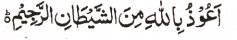 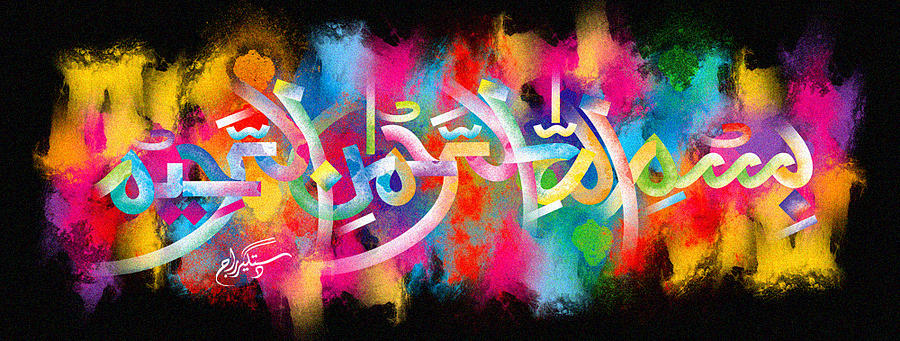 The Interior of the Miracle Banana of 1st December 2015The Exclusive Islamic Miracle Photographs of Dr Umar Elahi AzamTuesday 1st December 2015Manchester, UKIntroductionThere were 2 impressions of the  Name of Allah  in the interior of this banana, one on a blemish and the other in the cross-section.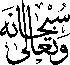 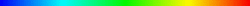 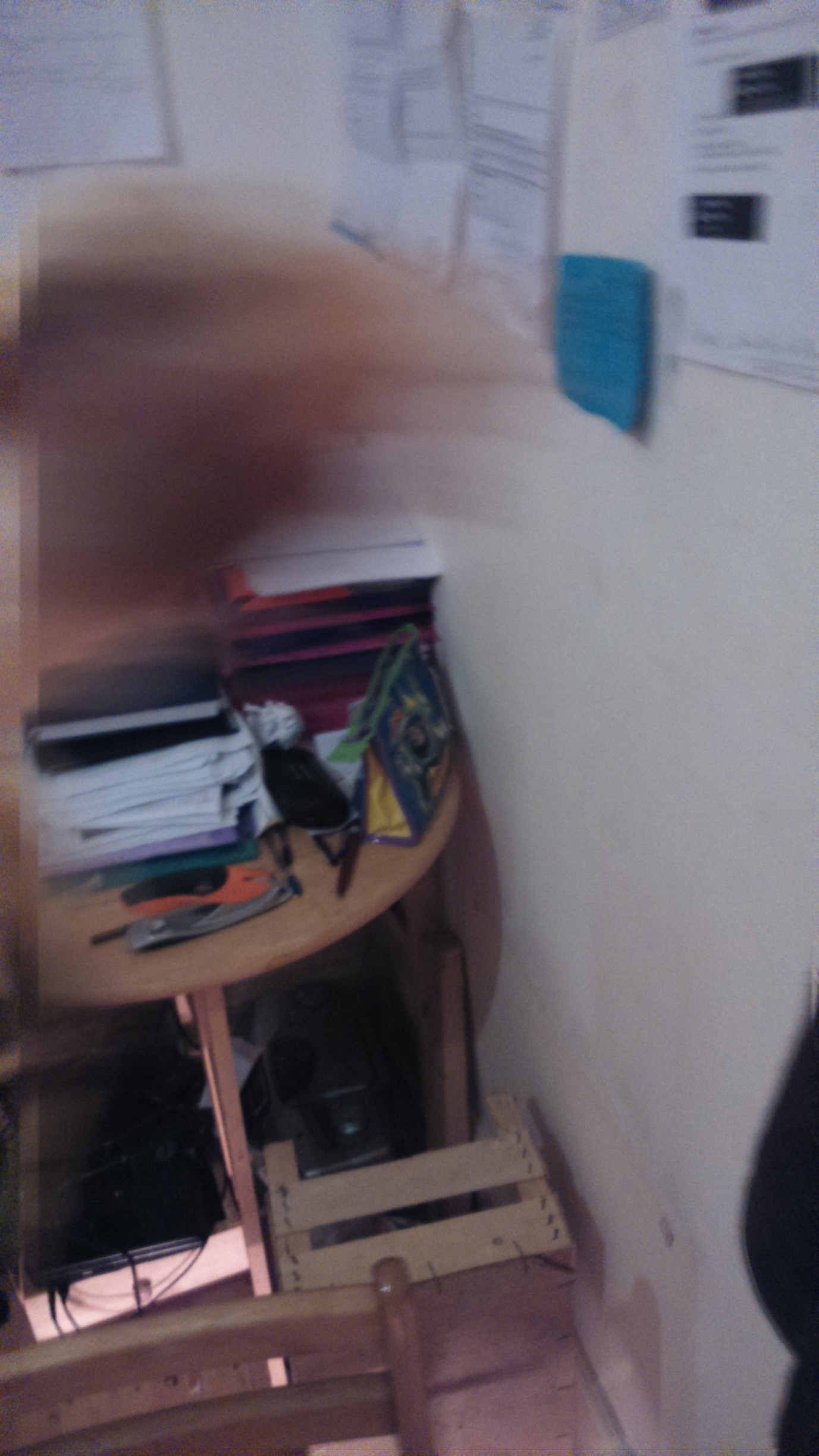 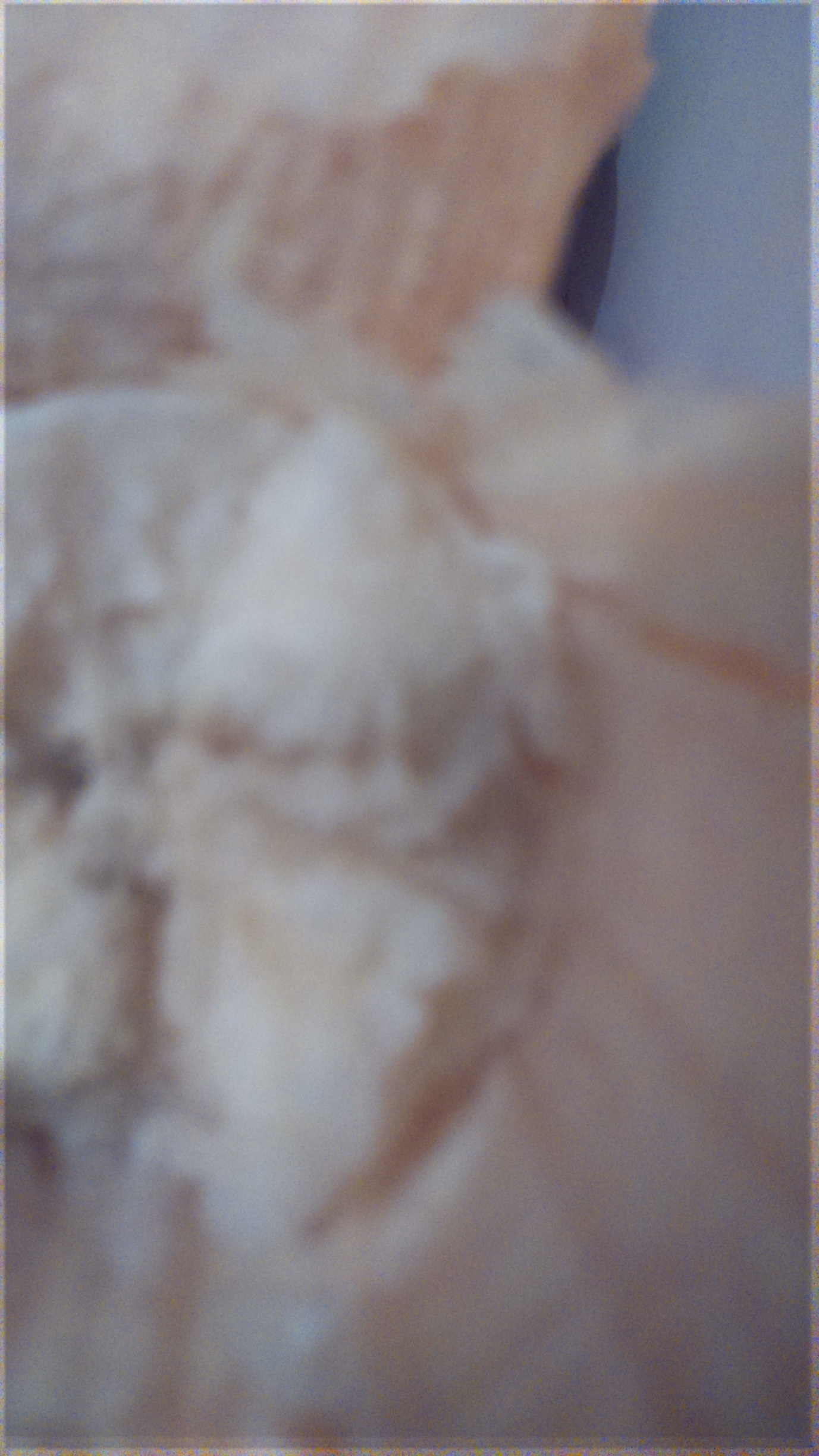 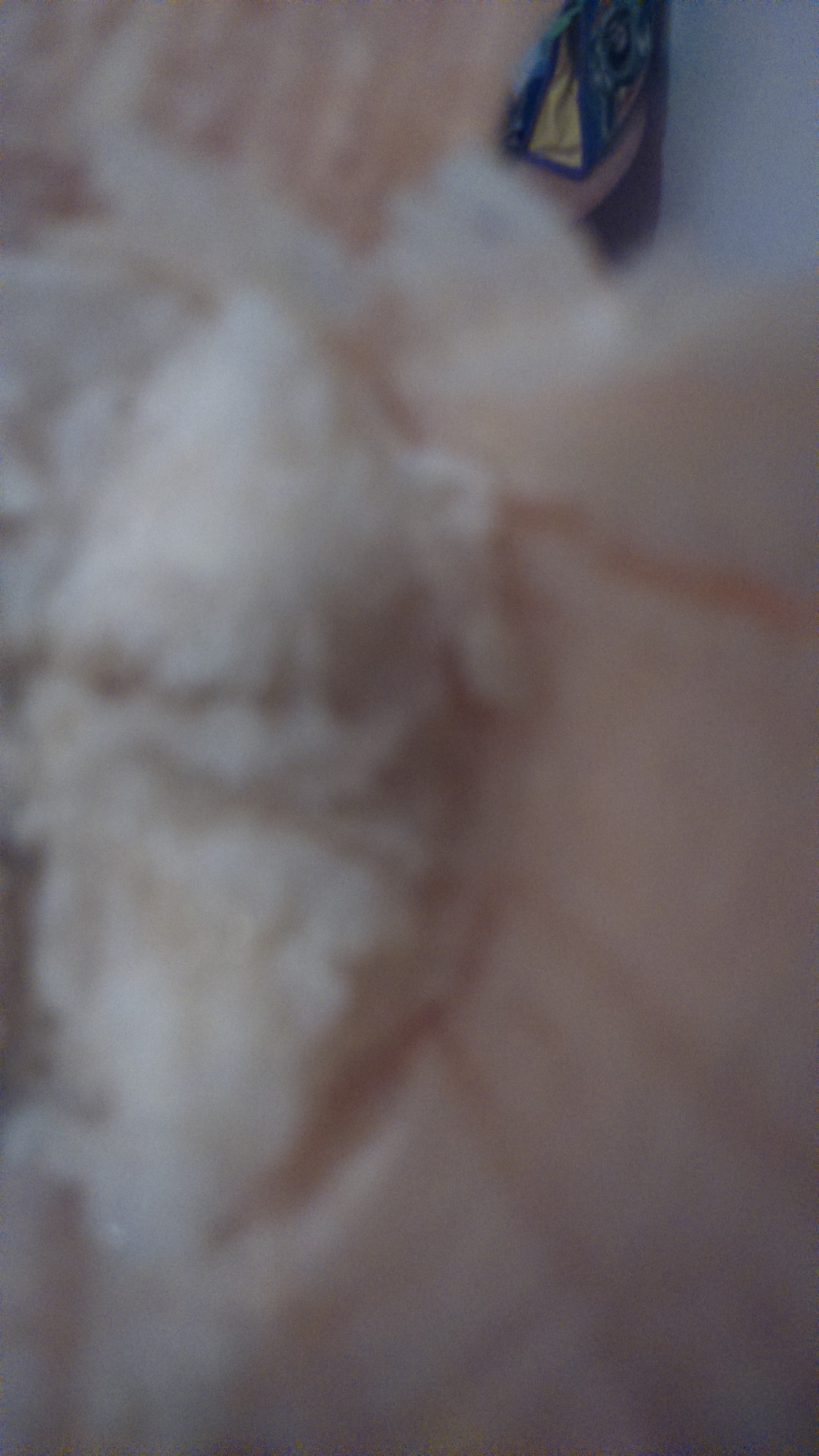 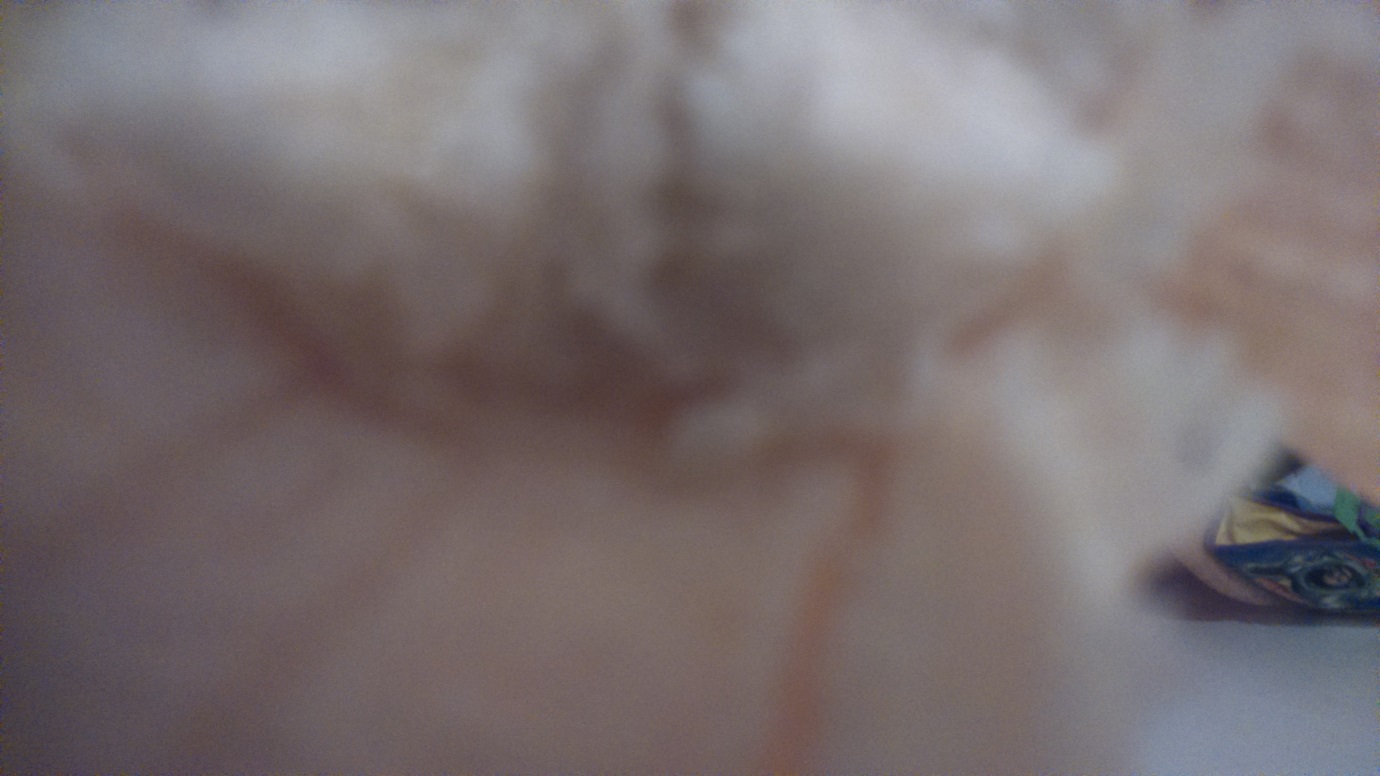 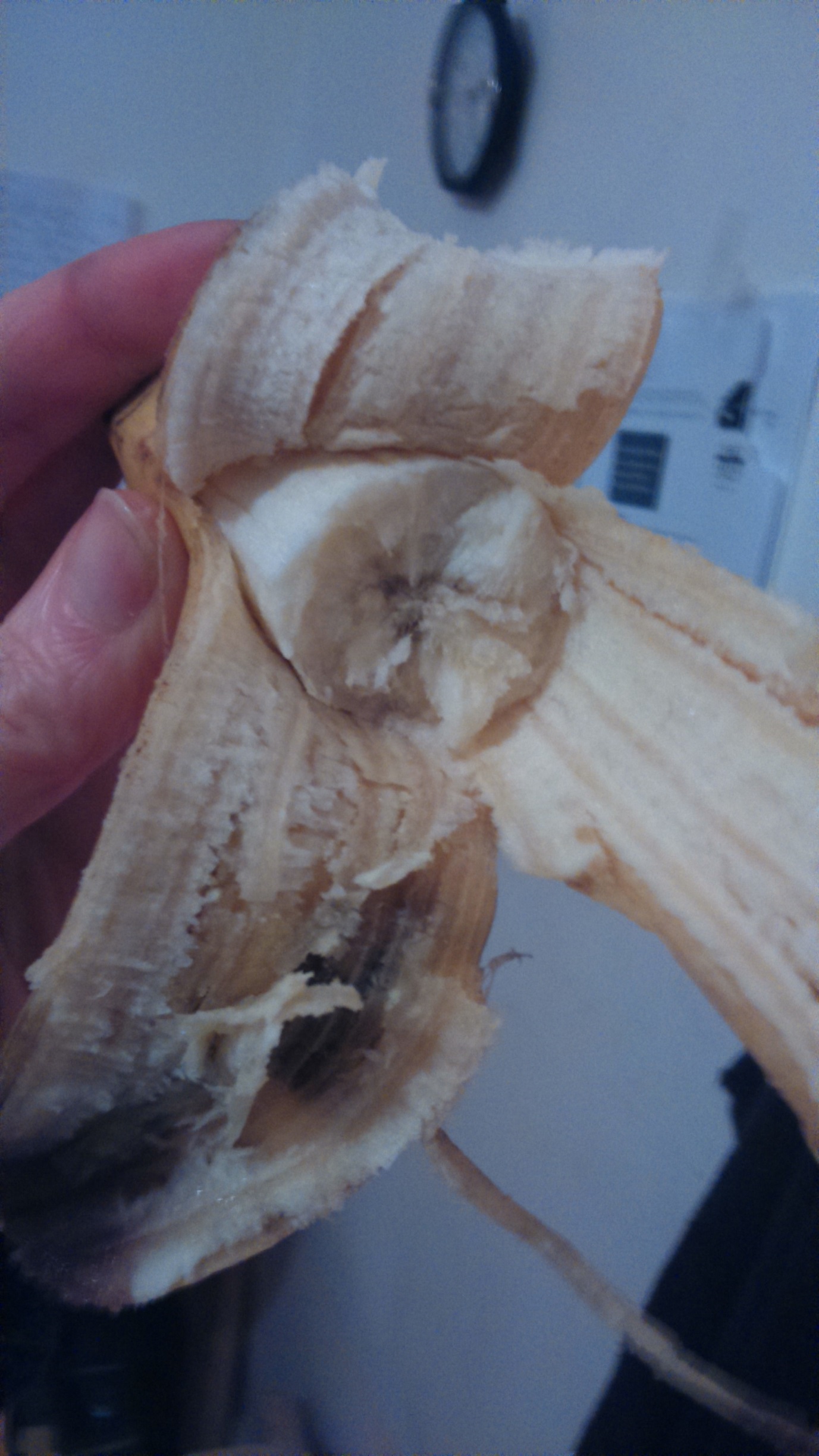 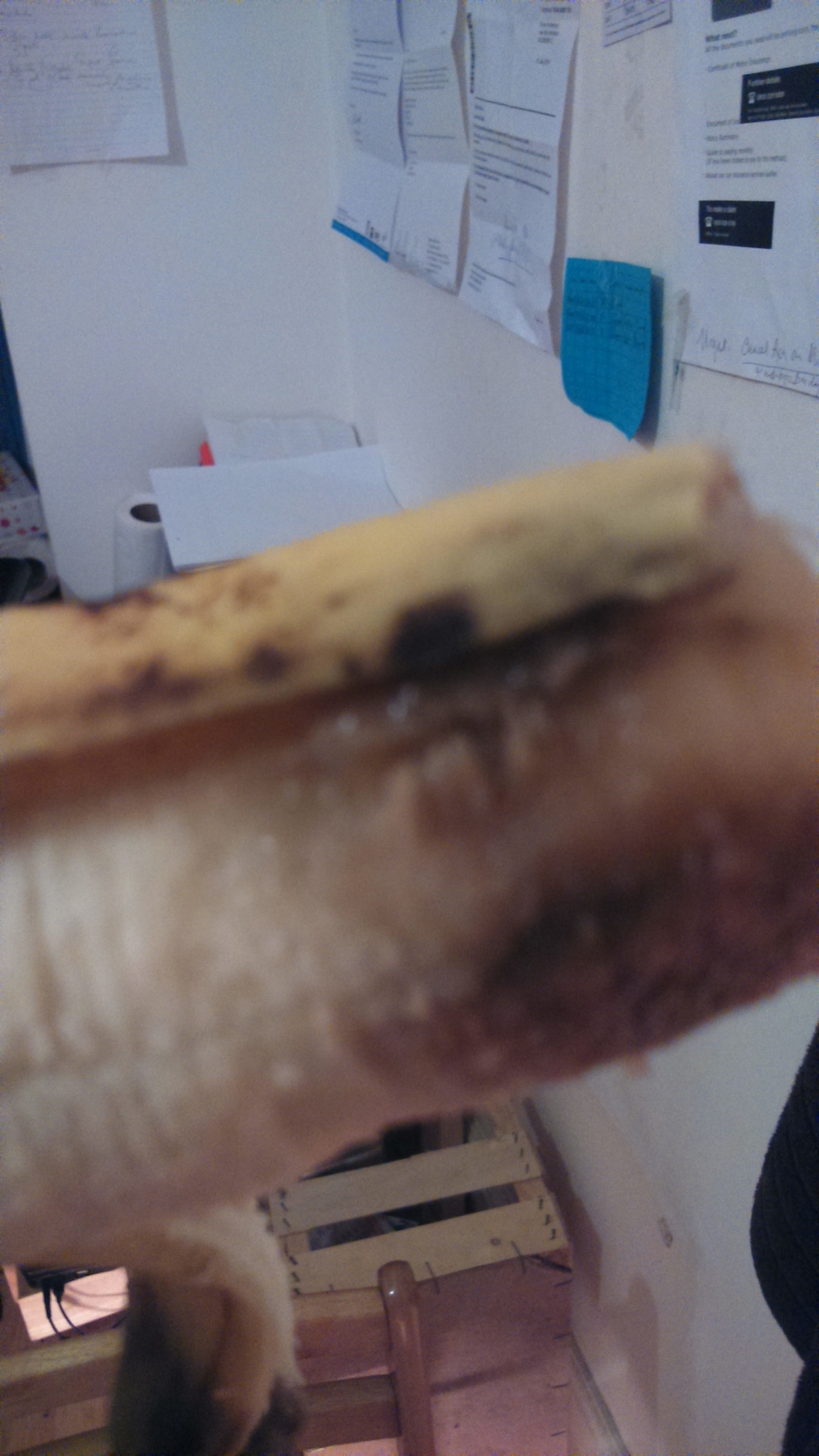 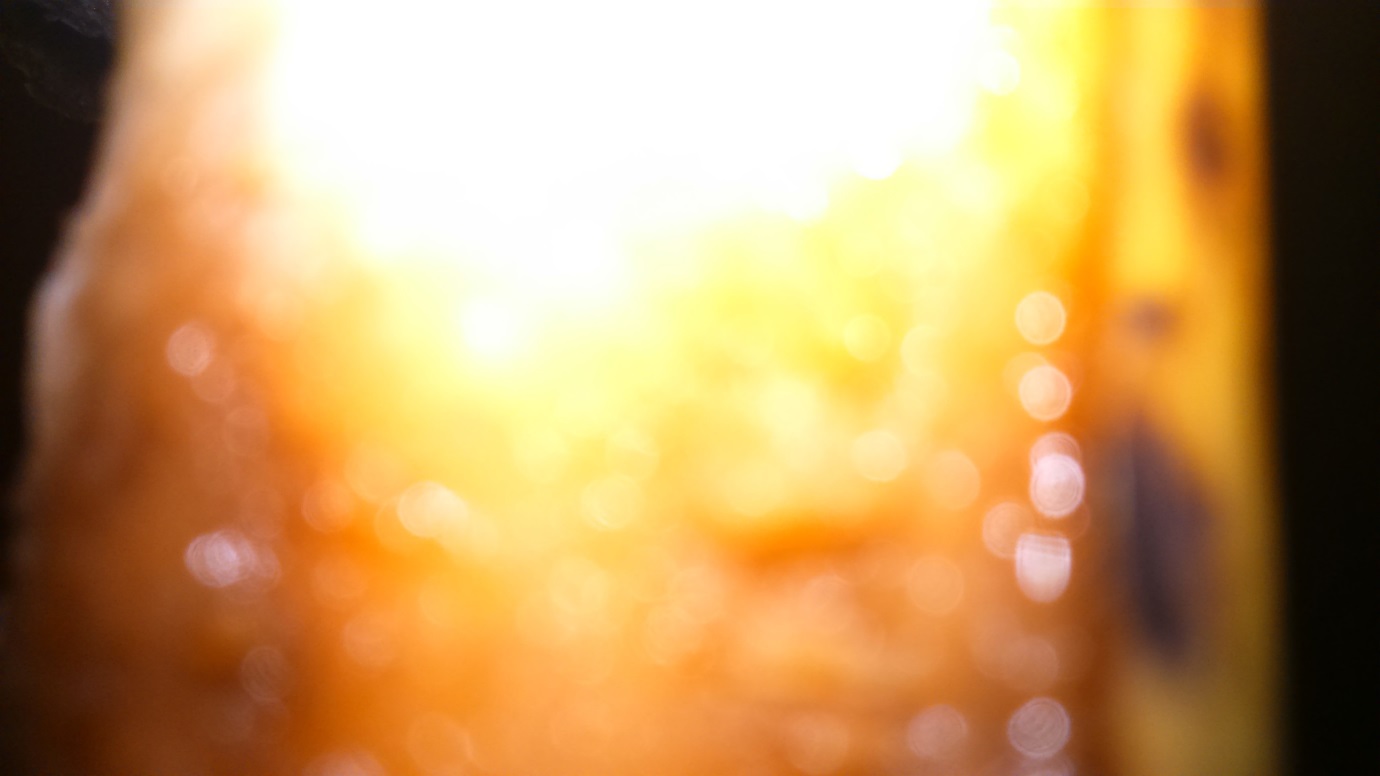 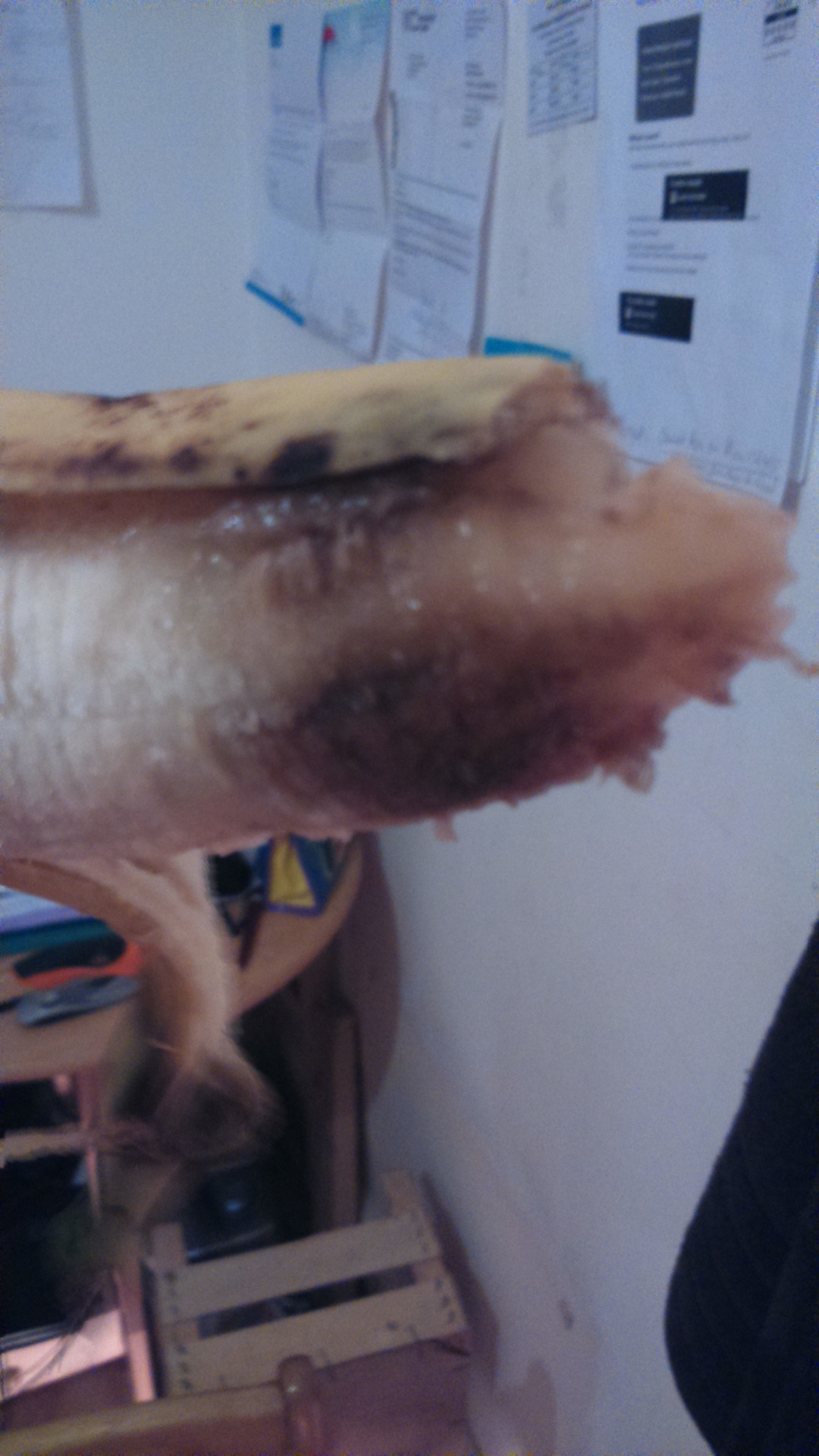 